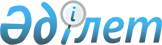 Об утверждении квалификационных требований к лицензируемым видам деятельности в области пожарной безопасности
					
			Утративший силу
			
			
		
					Постановление Правительства Республики Казахстан от 23 декабря 2002 года N 1348. Утратило силу постановлением Правительства Республики Казахстан от 22 октября 2010 года N 1095

     Сноска. Утратило силу постановлением Правительства РК от 22.10.2010 N 1095 (вводится в действие со дня официального опубликования).     Правительство Республики Казахстан постановляет: 

     1. Утвердить прилагаемые квалификационные требования к лицензируемым видам деятельности в области пожарной безопасности. 

     2. Настоящее постановление вступает в силу со дня подписания.       Премьер-Министр 

     Республики Казахстан 

Утверждены           

постановлением Правительства 

Республики Казахстан      

от 23 декабря 2002 года N 1348  Квалификационные требования 

к лицензируемым видам деятельности в области 

пожарной безопасности      Настоящие Квалификационные требования распространяются на субъекты, претендующие на право занятия лицензионной деятельностью в области пожарной безопасности, и включают в себя следующее: 

     1) проектирование средств пожарной сигнализации и противопожарной автоматики: 

     специалисты, работающие в штатах юридического лица и заявленные для выполнения лицензионных видов работ, а также физические лица должны иметь высшее или среднетехническое образование и стаж работы в качестве специалиста, осуществлявшего контроль или руководство (или непосредственно работы) по вопросам проектирования средств пожарной сигнализации, противопожарной автоматики, не менее трех лет; 

     субъект должен иметь нормативно-техническую базу (литературу) для выполнения проектных работ; 

     2) монтаж, наладку и техническое обслуживание средств пожарной сигнализации и противопожарной автоматики, производство противопожарной техники, оборудования и средств противопожарной защиты: 

     специалисты, работающие в штатах юридического лица и заявленные для выполнения лицензионных видов работ, а также физические лица должны иметь высшее или среднетехническое образование и стаж работы в качестве специалиста, осуществлявшего контроль или руководство (или непосредственно работы) по вопросам проектирования или монтажа, наладки, технического обслуживания, средств пожарной сигнализации и противопожарной автоматики, производства противопожарной техники или средств противопожарной защиты не менее трех лет, документ установленного образца, выданный организациями, аккредитованными в установленном порядке, о проверке знаний при работе с оборудованием, находящимся под электрическим напряжением; 

     субъект должен иметь помещения, отвечающие санитарным и противопожарным требованиям, оборудование (или договор на их аренду) для выпуска продукции, утвержденную в установленном порядке техническую документацию (технические условия, конструкторскую документацию, паспорт или инструкцию) на выпускаемую или планируемую к выпуску продукцию), а также установки для проверки качества монтируемой (выпускаемой) продукции; 

     3) (Подпункт исключен - постановлением Правительства РК от 24 августа 2005 года N 867 ). 

 
					© 2012. РГП на ПХВ «Институт законодательства и правовой информации Республики Казахстан» Министерства юстиции Республики Казахстан
				